Sprawozdanie z wykładuSprawozdanie z wykładuSprawozdanie z wykładuSprawozdanie z wykładuData:8 kwietnia 2014 roku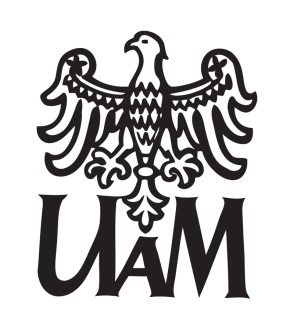 Przedmiot:Administracja Serwerami Sieciowymi LinuksTemat zajęć:Listy ACL. Metody Uwierzytelniania w LinuxProwadzący:Maciej Kalkowski Nr indeksu:Lp.ZagadnienieOpis zagadnienia!!!1.UwierzytelnianieCo znajduje się w pliku /etc/passwd?Co znajduje się w pliku /etc/shadow?Opisz sposób przyznawania uprawnień do plików w Linux2.Działanie i dostęp do plików.Co to jest i do czego służą UID, EUID, GID, EGID, SETUID, SETGID?Do czego służą listy ACL i jaki ich jest mechanizm działania?3.PAM – cz. IW jaki sposób przebiega logowanie do terminala bez PAM?Do czego służą PAM i jak działają?Omów zalety i wady PAM.Które pliki i katalogi są wykorzystywane przez PAM.Omów założenia działania PAM.4.PAM – cz. IIOpisz strukturę i zasadę działania pam.confCzym różni się wpis w /etc/pam.d/nazwa_usługi od wpisu w pam.confWymień typy usługiWymień główne metody wymagań/kontroli  usługiWymień główne metody wymagań/kontroli  usługi`5.Moduły PAMWymień poznane moduły  PAMUwagi:Uwagi:Wykład poszerzył moją wiedzę (skala 0-5)Wykład poszerzył moją wiedzę (skala 0-5)Wiedza przekazana w jasny sposób (skala 0-5):Wiedza przekazana w jasny sposób (skala 0-5):Co mogłoby być zrobione lepiej:Co mogłoby być zrobione lepiej:Data sporządzenia:Data sporządzenia: